     Внеочередное заседание                                                                                             28-го созываРЕШЕНИЕ от 18 ноября  2019 года                                                                          №29О внесении изменения в решение Совета сельского поселения Челкаковский  сельсовет муниципального района Бураевский район Республики Башкортостан № 159 от  21 ноября 2018 года «Об установлении земельного налога»           В соответствии с Федеральным законом от 6 октября 2003 года №131-ФЗ «Об общих принципах организации местного самоуправления в Российской Федерации», Налоговым кодексом Российской Федерации, руководствуясь пунктом 3 части 6 статьи 18 Устава сельского поселения Челкаковский сельсовет муниципального района Бураевский район Республики Башкортостан, Совет сельского поселения Челкаковский сельсовет муниципального района Бураевский район Республики Башкортостан решил:1.Внести в решение Совета сельского поселения Челкаковский сельсовет муниципального района Бураевский район республики Башкортостан № 159 от 21 ноября 2018 года  «Об установлении земельного налога » (далее - Решение) следующие изменения:   а) в п. 2.1. Решения абзац «приобретенных (предоставленных) для личного подсобного хозяйства, садоводства, огородничества или животноводства, а также дачного хозяйства» изложить в следующей редакции: «не используемых в предпринимательской деятельности, приобретенных (предоставленных) для ведения личного подсобного хозяйства, садоводства или огородничества, а также земельных участков общего назначения, предусмотренных Федеральным законом от 29 июля 2017 года №217- ФЗ «О ведении гражданами садоводства и огородничества для собственных нужд и о внесении изменений в отдельные законодательные акты Российской Федерации».2.Настоящее решение вступает в силу с 1 января 2020 года, но не ранее чем по истечении одного месяца со дня его официального опубликования.3.Настоящее решение опубликовать на информационном стенде и официальном сайте Администрации сельского поселения Челкаковский сельсовет муниципального района Бураевский район Республики Башкортостан.Глава сельского поселения Челкаковский  сельсовет муниципального района Бураевский районРеспублики Башкортостан	       Р.Р.Нигаматьянов  Башҡортостан РеспубликаhыБорай районы  муниципаль районынын Салкак  ауыл  советыауыл  биләмәhе   Советы452973,  Салкак ауылы, Пинегин  урамы, 8Тел. 8 (347 56) 2-54-59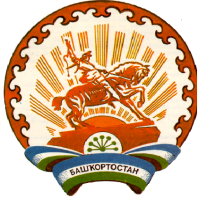 Республика БашкортостанСовет сельского поселения  Челкаковский сельсовет муниципального районаБураевский район452973, с.Челкаково, ул.Пинегина , 8Тел. 8 (347 56) 2-54-59